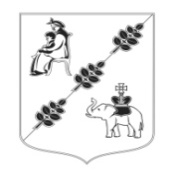 АДМИНИСТРАЦИЯ МУНИЦИПАЛЬНОГО ОБРАЗОВАНИЯКОБРИНСКОГО СЕЛЬСКОГО ПОСЕЛЕНИЯГАТЧИНСКОГО МУНИЦИПАЛЬНОГО РАЙОНАЛЕНИНГРАДСКОЙ ОБЛАСТИ РЕШЕНИЕ –ПроектОт  26 октября 2017 года						№«Об актуализации Программы комплексногоРазвития  систем коммунальной инфраструктуры Кобринского сельского поселения на период 2017-.г.»	В соответствии с Федеральным Законом № 131-ФЗ от 06.10.2003 года «Об общих принципах организации местного самоуправления в Российской Федерации» (с изменениями и дополнениями), Федеральным Законом № 210-ФЗ от 30.12.2004 года «Об основах регулирования тарифов организаций коммунального комплекса», Приказом Минрегиона РФ № 204 от 0605.2011 года « О разработке программ комплексного развития систем коммунальной инфраструктуры муниципальных образований», Уставом Кобринского сельского поселения Гатчинского района Ленинградской области,Совет депутатов Кобринского сельского поселенияРЕШИЛ:1.Утвердить актуализацию Программы комплексного развития систем коммунальной инфраструктуры Кобринского сельского периода на период 2017-.г.(далее- Программа).2. Решение вступает в силу с момента опубликования в газете «Гатчинская правда» и на официальном сайте администрации Кобринского сельского поселения.Глава МО КобринскогоСельского поселения						Л.И.Синявскаяпрограмма комплексного развития систем коммунальной инфраструктуры кобринского сельского поселения на период 2017-2030гг. п. Кобринское2017 г.программа комплексного развития систем коммунальной инфраструктуры кобринского сельского поселения на период 2017-2030гг.ВВЕДЕНИЕ	31.	ПАСПОРТ ПРОГРАММЫ	42.	ХАРАКТЕРИСТИКА СУЩЕСТВУЮЩЕГО СОСТОЯНИЯ КОММУНАЛЬНОЙ ИНФРАСТРУКТУРЫ	62.1.	Система теплоснабжения	62.2.	Система водоснабжения	82.3.	Система водоотведения	153.	ПЕРСПЕКТИВЫ РАЗВИТИЯ МУНИЦИПАЛЬНОГО ОБРАЗОВАНИЯ И ПРОГНОЗ СПРОСА НА КОММУНАЛЬНЫЕ РЕСУРСЫ	203.1.	Краткая характеристика МО	203.2.	Перспективные показатели развития МО	214.	ЦЕЛЕВЫЕ ПОКАЗАТЕЛИ РАЗВИТИЯ КОММУНАЛЬНОЙ ИНФРАСТРУКТУРЫ	234.1.	Целевые индикаторы и показатели развития системы теплоснабжения	234.2.	Целевые индикаторы и показатели развития системы водоснабжения	254.3.	Целевые индикаторы и показатели развития системы водоотведения и очистки сточных вод	275.	ПРОГРАММА ИНВЕСТИЦИОННЫХ ПРОЕКТОВ, ОБЕСПЕЧИВАЮЩИХ ДОСТИЖЕНИЕ ЦЕЛЕВЫХ ПОКАЗАТЕЛЕЙ	295.1.	Программа инвестиционных проектов в теплоснабжении	295.2.	Программа инвестиционных проектов в водоснабжении	325.3.	Программа инвестиционных проектов в водоотведении	456.	ИСТОЧНИКИ ИНВЕСТИЦИЙ, ТАРИФЫ И ДОСТУПНОСТЬ ПРОГРАММЫ ДЛЯ НАСЕЛЕНИЯ	476.1.	Объемы и источники финансирования инвестиционных мероприятий в Теплоснабжении	476.2.	Объемы и источники финансирования инвестиционных мероприятий в Водоснабжении	496.3.	Объемы и источники финансирования инвестиционных мероприятий в Водоотведении	516.4.	Величина тарифов и доступность программы для населения	537.	УПРАВЛЕНИЕ ПРОГРАММОЙ	57ВВЕДЕНИЕПрограмма комплексного развития систем коммунальной инфраструктуры (далее – Программа) муниципального образования Кобринское сельское поселение (далее – МО) разработана  в соответствии с Федеральным законом 210-ФЗ от 30 декабря  "Об основах регулирования тарифов организаций коммунального комплекса" и Приказом Минрегиона №204 от 06 мая 2011 «О разработке программ комплексного развития систем коммунальной инфраструктуры муниципальных образований».Программа определяет основные направления развития систем коммунальной инфраструктуры МО, в том числе, систем теплоснабжения, водоснабжения, водоотведения и очистки сточных вод, электроснабжения, газоснабжения, а также объектов, используемых для утилизации (захоронения) твердых бытовых отходов, в соответствии с потребностями промышленного, жилищного строительства, в целях повышения качества услуг и улучшения экологического состояния МО. Основу Программы составляет система программных мероприятий по различным направлениям развития коммунальной инфраструктуры МО. Данная Программа ориентирована на устойчивое развитие МО и в полной мере соответствует государственной политике реформирования коммунального комплекса Российской Федерации.ПАСПОРТ ПРОГРАММЫХАРАКТЕРИСТИКА СУЩЕСТВУЮЩЕГО СОСТОЯНИЯ КОММУНАЛЬНОЙ ИНФРАСТРУКТУРЫВ таблице 1 приведены данные о наличии в населенных пунктах МО инфраструктуры для предоставления централизованных коммунальных услуг и ресурсов.  Таблица 1 – Наличие инфраструктуры ТС – централизованное теплоснабжениеВС - централизованное водоснабжениеВО - централизованное водоотведениеСистема теплоснабженияИнституциональная структураОАО "Коммунальные системы Гатчинского района" предоставляют коммунальные услуги теплоснабжения физическим и юридическим лицам Кобринского сельского поселения в 4 населенных пунктах, в том числе: пос. Кобринское дер. Меньковопос. Суйдапос. ВысокоключевойХарактеристика системы ресурсоснабженияТаблица 2 – Техническая характеристика оборудования систем теплоснабженияТаблица 3 – Техническая характеристика оборудования систем теплоснабженияТаблица 4 – Техническая характеристика оборудования тепловых сетейТаблица 8 – Техническая характеристика оборудования тепловых сетейТаблица 9 – Баланс тепловой энергии и мощности МО, 2013 годЗа 2009-2012 годы наблюдается тенденция к снижению потребления тепловой энергии.Таблица 10 – Баланс тепловой энергии и мощности МО на 2009-2012 годТекущие значения по целевым индикаторам мониторинга реализации Программы приведены в разделе 4.1Система водоснабженияИнституциональная структураОАО "Коммунальные системы Гатчинского района" предоставляют коммунальные услуги водоснабжения физическим и юридическим лицам Кобринского сельского поселения в 4 населенных пунктах, в том числе: пос. Кобринское дер. Меньковопос. Суйдапос. ВысокоключевойХарактеристика системы ресурсоснабженияпос. КобринскоеВодоснабжение населенного пункта обеспечивается водой артезианских скважин:Скважина №1  (рег. №7776/А) заложена на глубине . В скважине установлен погружной насосный агрегат ЭЦВ 8-45-125 на глубине , включаемый и отключаемый в зависимости от уровня воды в водонапорной башне.Автоматизация включения и выключения скважинного насосного агрегата предусмотрена от замыкания и размыкания контактов на электродах в накопительном баке водонапорной башни.Скважина №2  оснащена погружным насосным агрегатом ЭЦВ 6-16-40. Находится за ненадобностью в заглушенном состоянии.Скважина №3 оснащена погружным насосным агрегатом ЭЦВ 8-25-150. Находится в резерве. Скважина №3 также как и СКВ. №1 работает на водонапорную башню. Диаметр водоподъемной трубы Ду = .Водомерные узлы отсутствуют. Учет электроэнергии  ведется по установленным счетчикам у потребителей.Система подачи воды потребителям Вода из скважин подается насосами в водонапорную башню и оттуда самотеком в водораспределительную сеть.Водонапорная башня высотой  и объёмом бака  находится в рабочем состоянии. Запаса воды при отключении электроэнергии хватает менее чем на 1 час. Дополнительные резервные емкости - отсутствуют.Водопроводные сети выполнены из чугунных труб Ду . Общая протяженность сетей более . Аварийность на водопроводной сети низкая. Водоразборных колонок нет, имеется 1 пожарный гидрант. Основные потребители:  жилой фонд 41 многоквартирных домов, школа, детский сад  и социальный центр, котельная, магазины., баня.Сеть горячего водоснабжения отличается более высоким качеством воды по тем же показателям, ввиду более интенсивного окисления закисного железа и высокой температуры воды. Однако здесь также наблюдаются периодические выбросы накопившегося шлама, который постепенно вымывается через водоразборную сеть.дер. МеньковоВодоснабжение населенного пункта обеспечивается артезианской водой из 2 скважин.Скважина № 1. В скважине установлен погружной насос ЭЦВ 6 – 10 - 110, работающий  постоянно. Скважина №2. В скважине установлен погружной насос ЭЦВ 6 – 16 - 140, работающий в автоматическом режиме от ЭКМ. На момент обследования скважина №2 находилась в резерве. Замена насосных агрегатов была произведена в .Скважина №3, неработающая, находится в непосредственной близости к водонапорной башне Водомерные узлы в помещениях скважин отсутствуют. Учет воды производится по квартирным счетчикам. Учет электроэнергии по работе насосных агрегатов скважин ведется по счетчикам, установленным вместе со шкафами управления в помещении котельной.Система подачи воды потребителямВода из скважин поступает в водонапорную башню и далее в водораспределительную сеть. Водонапорная башня высотой  и объёмом бака  находится без крыши в аварийном состоянии и требует срочного ремонта. Визуально наблюдается крен водонапорной башни, что может повлечь за собой её обрушение. При  отключении электроэнергии накопительного бака хватает на обслуживание населенного пункта около 1 суток. Подвод воды к водонапорной башне предусмотрен диаметром Ду = , а перелив обеспечивается на грунт трубой Ду=100 мм.Водораспределительные сети тупиковые, общей протяженностью  выполненных из чугунных труб Ду=100 мм. Аварийность на водопроводных сетях низкая. Пожарные гидранты и водоразборные колонки на водопроводных сетях отсутствуют. Водоснабжение гаражей производится по отдельной нитке: Ду = .Удаленность скважин от водонапорной башни:скв..№1 – ,скв. №2 – .Основные потребители:   котельная,  три  5-х этажных дома (187 квартир) и сельскохозяйственная станция Меньково – 2-х этажное кирпичное здание, гаражи.пос. СуйдаВодоснабжение Водоснабжение поселка осуществляется от 2-х артезианских скважин.Скважина№1, рег. № 2971/1 – пробурена в ., имеет глубину заложения . Насос марки ЭЦВ 6 – 16 – 140 установлен на глубине . Подающая труба имеет диаметр Ду = , которая подсоединена к водопроводной сети Ду = . От водопроводной сети к РЧВ проложен участок сети  труба из полиэтилена, который в настоящее время перекрыт.Скважина №2, рег. № 2971/2а – пробурена в ., имеет глубину заложения . Насос марки ЭЦВ 6 – 16 – 140 установлен на глубине . Подающая труба имеет диаметр Ду = , которая подсоединена к водопроводной сети Ду = . Установлен расходомер, который в настоящее время не работает. Узлы учета воды – отсутствуютПриборы учета электроэнергии размещены в помещении НС-2 подъёма.Система подачи воды потребителямВода из скважин погружными насосами подается в водопроводную сеть и транзитом направляется в водонапорную башню. Скважинные насосы отключаются и включаются в работу от ЭКМ по достижению заданной величины давления при верхнем и нижнем уровне воды в баке водонапорной башни. Кроме этого в водопроводном хозяйстве имеются следующие сооружения: РЧВ и НС-2 подъёма.Водонапорная башня – высота  с баком объёмом . Бак отремонтирован в ., но общее состояние металла коррозионное и в ближайшем будущем бак требует замены.РЧВ – объемом , постройки ., выполнен из ж/б блоков, в обваловке грунтом. Резервуар находится в нерабочем состоянии и по причине протечек подлежит ремонту или реконструкции. НС-2 - не работает из-за неисправности РЧВ. В помещении НС-2  находится не используемое в настоящее время насосное оборудование, а также бактерицидная установка. Всё оборудование находится в рабочем состоянии. Автоматика, шкафы управления по работе скважинных насосов располагается также в помещении НС-2. Включение и отключение насосных агрегатов скважин осуществляется от ЭКМ по установленному перепаду давления в водонапорной башне.  Водораспределительная сеть  общей протяженностью , выполнена из чугунных труб Ду = 100мм.Основные потребители:  4 пятиэтажных жилых домов и 8 2-х этажных, ФГУП «Суйда», гаражи, котельная, детский сад.пос. ВысокоключевойВодоснабжение поселка осуществляется водой из 2-х артезианской скважин: № 2376 и б/№. Санитарная зона охраны скважин отсутствует.Скважина №1, рег № 2376   пробурена в . Глубина заложения скважины . Погружной насос марки ЭЦВ 6 – 10 – 110 установлен на глубине . Скважина №2, б/№   пробурена в . Глубина заложения скважины . Погружной насос марки ЭЦВ 6 – 10 – 80 установлен на глубине .Отключение и включение подачи воды из скважин осуществляется по сигналу электрического уровнемера в зависимости от уровня воды в РЧВ.Водомерные узлы в помещениях скважин отсутствуют. Учет воды производится по квартирным счетчикам. Учет электроэнергии по работе насосных агрегатов скважин ведется по счетчикам, установленным в помещениях скважинРезервуары чистой воды - 1 секция из железобетона в обваловке грунтом, объёмом .Система подачи воды потребителямВода скважинными насосами подается в РЧВ и далее НС-2 в водораспределительную сеть.Водопроводные сети.Водопроводная распределительная сеть выполнена из чугунных труб Ду = . Протяженность сети: . Аварийность на сетях низкая.Основные потребители: 5 многоквартирных домов, школа,   котельная, баня, магазины. Насосная станция 2-подъёмаНасосная станция 2-го подъёма, . постройки, оборудована 2 насосными агрегатами КМ 65 - 50 – 160. Подача 25 м3/ч, напор –  вод. ст. (1 рабочий, 1 – резервный). Мощность электродвигателей: 5,5 кВт при скорости вращения вала электродвигателя 2850 об/мин. Насос работает постоянно.НС-2 имеет два независимых источника электропитания.Водомерный узел – имеется механический счетчик воды, установленный в помещении НС-2, но не работает. Помещения НС-2 обогреваются электрическими водонагревателями.Оценка состояния и проблемы функционирования системы водоснабжения (надежность, качество, доступность для потребителей, влияние на экологию)пос. КобринскоеКачество воды в сети холодного водоснабжения имеет периодические выбросы по содержанию железа с концентрациями в пределах  0,34 – 0,57 мг/дм3. Жесткость воды отмечается по данным анализов проб отобранных из водоразборной сети на входе в котельную  до 7,3 ммоль/дм3. От повышенного содержания железа, как следствие, значительно увеличивается мутность и цветность воды.дер. МеньковоСтатистика превышения содержания железа в сети холодного водоснабжения, из-за малого объёма данных  по содержанию данного показателя в исходной воде скважины, не поддается анализу.Горячая вода на выходе из котельной, по представленным контролируемым показателям не имеет превышения нормативов.пос. СуйдаКачество воды артезианской воды отличается повышенным содержанием железа до 1,0 мг/дм3 (3.3 ПДК) и жесткостью от 7,0 до 8,0 ммоль/дм3 (1 - 1,14 ПДК)пос. ВысокоключевойОсновным недостатком качества артезианской воды – повышенная жесткость, которая составляет от 7,3 до 9,0 ммоль/дм3 (1,05 - 1,13 ПДК). По остальным контролируемым показателям качества исходной и сетевой воды вода удовлетворяет требованиям нормативов, предъявляемым к качеству питьевой водыВ пробах водоразборной сети на входе в котельную отмечаются редкие всплески содержания общего железа до 0,28 - 0,31 мг/дм3, что влечет за собой изменение цветности, до 20 град и мутности воды до 1,2 мг/дм3.Текущие значения по целевым индикаторам мониторинга реализации Программы приведены в разделе 4.2Направления решения проблем в системеРекомендации по пос. КобринскоеПроектирование и строительство автоматизированной станции обезжелезивания с частичным умягчением воды.Установка узлов учета воды.Замена водопроводных сетей на трубы из современных не коррозионных материалов.Рекомендации по дер. МеньковоОбеспечение бесперебойного электроснабжения для обеспечения работы скважинных насосов и перевод их на частотное регулирование или строительство новой водонапорной башни.Строительство станций водоподготовки по удалению примесей железа и частичному умягчению воды.Строительство новой водонапорной башни.Рекомендации по пос. СуйдаРемонт РЧВ с установкой ультразвуковых уровнемеров.Автоматизация работы скважинных насосов в зависимости от уровня воды в РЧВ.Проектирование и строительство станции обезжелезивания  и частичного умягчения артезианской воды в отдельно стоящем здании НС-2 или в пристройке к помещению НС-2. Установка расходомеров в НС-2 для контроля над водопотреблением.Перевод насосного оборудования НС-2  на частотное регулирование.Рекомендации по пос. ВысокоключевойУстановка ультразвуковых уровнемеров и автоматики по работе скважинных насосных агрегатов.Перевод работы насосного оборудования НС-2 на частотное регулирование. Проектирование и строительство станции частичного умягчения артезианской воды.Косметический ремонт помещений насосных станции 2 подъёма.Система водоотведенияИнституциональная структураОАО "Коммунальные системы Гатчинского района" предоставляют коммунальные услуги водоотведения физическим и юридическим лицам Кобринского сельского поселения в 4 населенных пунктах, в том числе: дер. Меньковопос. Суйдапос. Высокоключевойпос.  КобринскоеХарактеристика системы ресурсоснабжениядер. МеньковоСистема канализования дер. Меньково самотечная, сток хозяйственно-бытовой. Канализационных насосных станций в поселке нет. Промышленные предприятия на территории отсутствуют.Сточные воды с канализованных территорий деревни собираются по системе трубопроводов в самотечный канализационной коллектор из керамики Ø , протяженностью около  и далее они поступают в приемную камеру очистных сооружений. Канализационные очистные сооружения дер. Меньково введены в эксплуатацию в . Проектная производительность КОС 700 м3/сут. Приемный резервуар не оборудован решетками. На КОС имеются два насосных агрегата (1 рабочий, 1 резервный насос). Измерительное оборудование расхода сточных вод отсутствует. Среднесуточный расход, перекачиваемых сточных вод составляет около 70-.Проектом предусматривалась полная биологическая очистка хозяйственно-бытовых стоков  и  обеззараживание хлорной известью, которое на данный момент не производится. Условно очищенные сточные воды сбрасываются в р. Суйда.Ил из контактных резервуаров откачивается на бетонные иловые площадки. Состояние площадок удовлетворительное.пос. СуйдаСистема канализации пос. Суйда - хозяйственно-бытовая. Численность населения  около 1100 человек. Канализованы восемь двух этажных и четыре пяти этажных жилых дома, здание детского сада, котельная ,  магазины.Состав сточных вод - хозяйственно - бытовые. Общая протяженность самотечных канализационных сетей около . Диаметр канализационных сетей  (около  - железобетон). Диаметр  - чугунный трубопровод, так же имеется участок из дерева (дуб).Стоки с канализованных территорий собираются по системе трубопроводов и  самотеком поступают в приемную камеру КОС. В здании приемной камеры установлены песколовки. Уборка песка производится вручную. Далее сточные воды поступают в аэротенки. Проектом предусмотрено две линии (1 рабочая, 1 резервная).Ила в смеси наблюдается незначительное количество. Иловые площадки отсутствуют. Сброс ила производится в колодец. После прохождения аэротенка сточные воды поступают во вторичный отстойник. Обеззараживание происходит в сливном колодце. Подготовка реагентов производиться в приспособленной емкости из-за негодности стационарного бака.пос. ВысокоключевойСистема канализации пос. Высокоключевой самотечная, сток хозяйственно-бытовой.Диаметр канализационных сетей . Материал трубопроводов - асбестоцемент. Сеть находится в неудовлетворительном состоянии. Сточные воды с канализованных территорий поселка собираются по системе трубопроводов и самотеком по трубопроводу Ø   без очистки поступают на рельеф местности (в канаву). Среднесуточный расход сточных вод составляет около 200-.Пос. КобринскоеСистема канализации дер. Кобрино - хозяйственно-бытовая. Канализован жилой сектор, средняя школа, магазин, администрация.    Стоки с канализованных территорий собираются по системе трубопроводов и  самотеком поступают в приемный камеру КОС. В отдельные периоды бывает перелив сточной воды на рельеф местности без очистки.Диаметр канализационных сетей - , материал - чугун.Очистные сооружения  дер. Корбино  эксплуатируются с 70-х годов. Проектная мощность  /сут, фактическая среднесуточная - около  /сут.Сточные воды поступают в приемное отделение КНС самотеком. Резервуар оборудован решетками, которые включается автоматически. Отбросы с решеток складируются на площадках, затем захораниваются на территории очистных сооружений.     После песколовок по открытым каналам сточные воды поступают в двухъярусные отстойники. Впуск сточной воды в осадочные желоба и выпуск из них  происходит так же, как и в горизонтальных отстойниках: в виде водосливных и сборных лотков на всю ширину желоба. В начале осадочной части устанавливают вход полупогружную доску для равномерного распределения сточной воды по всему сечению, а в конце - для задержания на поверхности всплывающих частиц. В осадочных желобах происходит выпадение оседающих взвешенных веществ. Осадок, выпавший в иловую камеру, подвергается сбраживанию,  процесс требует от 60 до 120 дней до получения зрелого продукта. Созревший осадок под гидростатическим напором удаляется  в колодец, откуда вывозиться машинами на утилизацию.Сточные воды из двухъярусных отстойников по открытому каналу поступают в аэротенки, где происходит окисление органических веществ.Два существующих биофильтра с щебеночной загрузкой находятся в нерабочем состоянии. Сточные воды не обеззараживаются, хлораторная не работает.Условно очищенные сточные воды по коллектору сбрасываются в р. Суйда.Оценка состояния и проблемы функционирования системы водоотведения (надежность, качество, доступность для потребителей, влияние на экологию)дер. МеньковоДва фильтра доочистки находятся в нерабочем состоянии. Загрузка фильтров керамзит и мраморная крошка. Насос по отбору фильтратов отсутствует. На канализационных очистных сооружениях отсутствует центральное отопление. Обогрев происходит электропечью. Железобетонные конструкции КОС осыпаются, находятся в неудовлетворительном состоянии, металлоконструкции (трубопроводы, лотки, ограждения) имеют сильную степень коррозии.Контроль качества сточных вод производится 1 раз в квартал в  лаборатории контроля качества воды ОАО «Коммунальные системы Гатчинского района» Выборочные данные по лабораторному контролю за  . представлены.Нормативы ПДС не достигаются по 9 ингредиентам: взвешенные вещества, БПК5, ХПК, азот аммонийный, фосфаты (по Р), фосфор общий, железо общее, магний, нефтепродукты.На основании анализа полученной информации сформирован перечень основных проблем, определена необходимость модернизации системы канализования дер. Меньково.пос. СуйдаКонтроль качества сточных вод, сбрасываемых в мелиоративную канаву, производится 1 раз в квартал в  лаборатории контроля качества воды ОАО «Коммунальные системы Гатчинского района» (пос. Войсковицы). Выборочные данные по лабораторному контролю за  .Нормативы ПДС не достигаются по 10  ингредиентам: взвешенные вещества,  БПК5, ХПК, азот аммонийный, фосфаты (по Р), фосфор общий, ПАВ, железо общее, магний, нефтепродукты.На основании анализа полученной информации сформирован перечень основных проблем, определена необходимость модернизации системы канализования пос. Суйда.пос. ВысокоключевойПроект очистных сооружений был разработан в 1999 году. Строительство начато в . На  данный момент строительство заморожено. Все возведенные ранее объекты разрушены.Сточные воды без очистки сбрасываются в мелиоративную канаву, через  соединяется с р. Пижма на 5-м км от устья.Текущие значения по целевым индикаторам мониторинга реализации Программы приведены в разделе 4.3Пос. КобрискоеКонтроль качества сточных вод, сбрасываемых в р. Суйда, производится 1 раз в квартал в  лаборатории контроля качества воды ОАО «Коммунальные системы Гатчинского района» (п. Войсковицы). Выборочные данные по лабораторному контролю за  . представлены в тиблице ниже.Нормативы ПДС не достигаются по 9  ингредиентам: взвешенные вещества, БПК5, ХПК, фосфаты (по Р), фосфор общий, азот аммонийный, железо общее, магний, нефтепродукты.На основании анализа полученной информации сформирован перечень основных проблем:Сброс недостаточно очищенных вод ОСК.Отсутствие обеззараживания сточных вод.Неэффективная работа очистных сооружений (устаревшая технология, оборудование) заложенные проектные решения не могут обеспечить современных требований к качеству очистки стоков.Высокий износ канализационной сети.Отсутствие системы учета количества стоков.Отсутствие автоматизированных систем управления процессами очистки сточных вод.Отсутствие автоматизированных систем контроля качества очистки сточных вод.Направления решения проблем в системеРекомендации по дер. МеньковоСтроительство новых КОС модульного типа производительностью  400 м3/сутки, создание системы учета объемов стоков.Разработать ТУ на использование осадка в качестве компонента техногрунта для обогащения почв.Рекомендации по пос. СуйдаСтроительство новых КОС модульного типа производительностью  400 м3/сутки, создание системы учета объемов стоков.Разработать ТУ на использование осадка в качестве компонента техногрунта для обогащения почвРекомендации по пос. ВысокоключевойСтроительство КОС модульного типа  производительностью  сутки.Произвести ревизию канализационных сетей, восстановить схему сетей.Произвести реконструкцию канализационной сети.При реконструкции КНС предусмотреть использование энергосберегающего оборудования, создание системы учета объемов стоков.Рекомендации по пос.  Корбинское- Строительство новых КОС модульного типа производительностью 400 м3/сутки, создание системы учета объемов стоков.Разработать ТУ на использование осадка в качестве компонента техногрунта для обогащения почв.Реконструкция канализационной сети.ПЕРСПЕКТИВЫ РАЗВИТИЯ МУНИЦИПАЛЬНОГО ОБРАЗОВАНИЯ И ПРОГНОЗ СПРОСА НА КОММУНАЛЬНЫЕ РЕСУРСЫКраткая характеристика МОТерриторияКобринское сельское поселение — муниципальное образование в центральной части Гатчинского муниципального района Ленинградской области.Административный центр — посёлок Кобринское. На территории поселения находятся 16 населённых пунктов — 5 посёлков, 1 село, 1 посёлок при станции и 9 деревень.Таблица 11 – Состав Кобринского сельского поселенияОбщая площадь территории поселения составляет 86 км². Численность населения по состоянию на 1 января 2011 года составляет  5906 человек.ПромышленностьНа территории поселения расположено 112 предприятий производственной и непроизводственной сферы.Основное сельскохозяйственное предприятие — ФГУП  «Суйда».На территории поселения располагается 21 объект розничной торговли с площадью торговых залов , из них 4 павильона с площадью  и 3 киоска.Перспективные показатели развития МОСоциально-экономические показателиВ соответствии с экспертной оценкой, а так же с Паспортом поселения за 2010 -2011 гг, в целом по муниципальному образованию прогноз численности населения в 2020 году составляет 6 225 чел, а в 2030 году – 6 575 чел., в том числе в поселке Кобринское численность населения в 2020 году прогнозируется на уровне 1 249 чел, а в 2030 году – 1 319 чел.Численность населения моложе трудоспособного возраста (0-15 лет) муниципального образования согласно прогнозу в 2030 году составит на уровне 13%, населения в трудоспособном возрасте (м 16/59 лет, ж 16/54 года) – 57%, населения старше трудоспособного  возраста – 29%.Таблица 12 - Динамика численности и состава населенияПерспективы развития застройкиТаблица 13 - Динамика роста площади жилой застройки в целом по МОЦЕЛЕВЫЕ ПОКАЗАТЕЛИ РАЗВИТИЯ КОММУНАЛЬНОЙ ИНФРАСТРУКТУРЫЦелевые индикаторы и показатели развития системы теплоснабженияТаблица 14 – Целевые индикаторы для проведения мониторинга за реализацией программы комплексного развития системы теплоснабжения – текущее состояниеЦелевые индикаторы и показатели развития системы водоснабженияТаблица 15 – Целевые индикаторы для проведения мониторинга за реализацией программы комплексного развития системы водоснабжения – текущее состояниеЦелевые индикаторы и показатели развития системы водоотведения и очистки сточных водТаблица 16 – Целевые индикаторы для проведения мониторинга за реализацией программы комплексного развития системы водоотведения – текущее состояниеПРОГРАММА ИНВЕСТИЦИОННЫХ ПРОЕКТОВ, ОБЕСПЕЧИВАЮЩИХ ДОСТИЖЕНИЕ ЦЕЛЕВЫХ ПОКАЗАТЕЛЕЙПрограмма инвестиционных проектов в теплоснабженииПрограмма инвестиционных проектов в водоснабженииПрограмма инвестиционных проектов в водоотведенииИСТОЧНИКИ ИНВЕСТИЦИЙ, ТАРИФЫ И ДОСТУПНОСТЬ ПРОГРАММЫ ДЛЯ НАСЕЛЕНИЯВ связи со значительным объемом предусмотренных Программой инвестиций и необходимостью обеспечения доступности тарифов на коммунальные услуги для населения, в расчетах предусмотрено долевое финансирование: 50% - ОАО "Коммунальные системы Гатчинского района" и 50% - частные инвестиции либо бюджетное софинансирование. Объемы инвестиций подлежат пересмотру в рамках периодических процедур мониторинга и корректировки Программы.Объемы и источники финансирования инвестиционных мероприятий в ТеплоснабженииТаблица 17 – Объемы и источники финансирования инвестиционных мероприятий в теплоснабженииОбъемы и источники финансирования инвестиционных мероприятий в ВодоснабженииТаблица 18 – Объемы и источники финансирования инвестиционных мероприятий в водоснабженииОбъемы и источники финансирования инвестиционных мероприятий в ВодоотведенииТаблица 19 – Объемы и источники финансирования инвестиционных мероприятий в водоснабженииВеличина тарифов и доступность программы для населенияТаблица 20 – Прогнозные величины тарифов и оценка доступности программы для населения (ч 1)Таблица 21 – Прогнозные величины тарифов и оценка доступности программы для населения (ч 2)УПРАВЛЕНИЕ ПРОГРАММОЙАдминистрация Кобринского поселения осуществляет общий контроль за ходом реализации мероприятий Программы, а также непосредственно организационные, методические и контрольные функции в ходе реализации Программы, которые обеспечивают:- разработку ежегодного плана мероприятий по реализации Программы с уточнением объемов и источников финансирования мероприятий;- контроль за реализацией программных мероприятий по срокам, содержанию, финансовым затратам и ресурсам;- методическое, информационное и организационное сопровождение работы по реализации комплекса программных мероприятий.Программа разрабатывается сроком на 18 лет и подлежит корректировке ежегодно.План-график работ по реализации программы должен соответствовать плану мероприятий, содержащемуся в разделе 5 «Программа инвестиционных проектов, обеспечивающих достижение целевых показателей» настоящего Отчета. Утверждение тарифов и принятие решений по выделению бюджетных средств из бюджета МО, подготовка и проведение конкурсов на привлечение инвесторов, принимаются в соответствии с действующим законодательством.Мониторинг и корректировка Программы осуществляется на основании следующих нормативных документов:- Федеральный закон от 30 декабря 2004 года № 210-ФЗ "Об основах регулирования тарифов организаций коммунального комплекса";- Постановление Правительства Российской Федерации от 20 февраля 2007 года № 115 "О принятии нормативных актов по отдельным вопросам регулирования тарифов организаций коммунального комплекса";- Приказ от 14 апреля 2008 года № 48 Министерства регионального развития Российской Федерации "Об утверждении Методики проведения мониторинга выполнения производственных и инвестиционных программ организаций коммунального комплекса";- Методика проведения мониторинга выполнения производственных и инвестиционных программ организаций коммунального комплекса.Мониторинг Программы включает следующие этапы:1. периодический сбор информации о результатах проводимых преобразований в коммунальном хозяйстве, а также информации о состоянии и развитии систем коммунальной инфраструктуры;2. верификация данных;3. анализ данных о результатах проводимых преобразований систем коммунальной инфраструктуры.Мониторинг осуществляется посредством сбора, обработки и анализа информации. Сбор исходной информации производится по показателям, характеризующим выполнение программы, а также состоянию систем коммунальной инфраструктуры. Разработка и последующая корректировка Программы комплексного развития коммунальной инфраструктуры базируется на необходимости достижения целевых уровней муниципальных стандартов качества предоставления коммунальных услуг при соблюдении ограничений по платежной способности потребителей, то есть при обеспечении не только технической, но и экономической доступности коммунальных услуг.СОГЛАСОВАНОГенеральный директор АО «Коммунальные системы Гатчинского района»_________________ А.И. Бойко«____» октября 2017 годаУТВЕРЖДЕНО:РЕШЕНИЕМ СОВЕТА ДЕПУТАТОВ МО КОБРИНСКОГО СЕЛЬСКОГО ПОСЕЛЕНИЯ№ _____ от 26 октября 2017 годаГлава муниципального образования Кобринского сельского поселения______________ Л.И. СинявскаяНаименование Программы Программа комплексного развития систем коммунальной инфраструктуры Кобринского скльского поселения на период 2017-2030гг.Основания для разработки ПрограммыФедеральный закон от 30.12.2004г №210-ФЗ «Об основах регулирования тарифов организаций коммунального комплекса»Приказ Минрегиона №204 от 06 мая 2011 «О разработке программ комплексного развития систем коммунальной инфраструктуры муниципальных образований»Заказчик Программы Администрация  Кобринского сельского поселенияРазработчик Программы Открытое акционерное общество «Коммунальные системы Гатчинского района»Цели и задачи ПрограммыРазвитие систем коммунальной инфраструктуры (теплоснабжения, водоснабжения, водоотведения и очистки сточных вод) в соответствии с текущими и перспективными потребностями муниципального образования, в целях повышения качества услуг и улучшения экологического состояния.Важнейшие целевые показатели ПрограммыОбъем полезного отпуска тепловой энергииОбъем отпуска питьевой воды в сетьОбъем принятых стоковСроки и этапы реализации Программы2017-2030гг.Основные мероприятия ПрограммыОсновными мероприятиями Программы являются:1. поэтапная реконструкция сетей коммунальной инфраструктуры, имеющих большой процент износа;2. модернизация  генерирующих мощностей источников теплоснабжения, строительство модульных котельных;3. строительство новых и реконструкция существующих водоводов, канализационных коллекторов, тепловых сетей в целях повышения надежности;
4. реконструкция канализационных очистных сооружений и насосных станций;5. внедрение энерго- и ресурсосберегающих технологий в инженерных системах.Объемы и источники финансирования ПрограммыФинансовое обеспечение мероприятий Программы осуществляется за счет средств инвестиционных программ, средств бюджета МО в рамках муниципальных целевых программ и привлечения частных инвестиций.Объем финансирования Программы составляет 803 896,5  тыс. руб., в том числе:Теплоснабжение - 313 426,5  тыс. руб.,Водоснабжение -134 725,3  тыс. руб.,Водоотведение – 355 744,7 тыс. руб.,Источники финансирования: Инвестиционная программа ООО "Коммунальные системы Гатчинского района" – 401948,5 тыс. руб.Частные инвестиции (либо средства бюджета МО) – 401948,5 тыс. руб.Финансирование из бюджета МО ежегодно уточняется при формировании бюджета на очередной финансовый год№ п/пНаименование населенного пунктаТСВСВО1Воскресенское---2ВысокоключевойДаДаДа3Карташевская---4Кобрино--- 5КобринскоеДаДа Да 6Мельница---7МеньковоДаДаДа8Новокузнецово---9Пижма---10Погост---11Покровка---12Прибытково---13Руново---14Старое Колено---15СуйдаДаДаДа16Суйда---Наименование котельнойГод вводаДинамика доли оборудования, выработавшего нормативный срок, %Динамика доли оборудования, выработавшего нормативный срок, %Динамика доли оборудования, выработавшего нормативный срок, %Динамика доли оборудования, выработавшего нормативный срок, %Наименование котельнойГод ввода2009201020112012/Котельная №112017Котельная №422013Котельная №17198940506065Котельная №18198870758085Наименование котельнойАдресОсновное оборудованиеВид   топливаИзнос, %Котельная №11п. Кобринское Котельная АКМ «Сигнал 5500»газ / нет 0Котельная №42д. МеньковоКотельная АКМ «Сигнал 1600»  газ /нет 0Котельная №17п. СуйдаДЕ-6,5/13 - 2шт., горелки ГМГ-2шт., дымовая труба h=42м, металл, 1989г.газ / нет75Котельная №18п. Высокоключевой"Луга-Лотос" - 3шт., горелки  РГМ-1,5 - 3шт., дымовая труба 33 металлмазут /нет90Наименование котельнойПротяженность, мПротяженности сетей, выработавших нормативный срок, %Протяженности сетей, выработавших нормативный срок, %Протяженности сетей, выработавших нормативный срок, %Протяженности сетей, выработавших нормативный срок, %Динамика реконструкции сетей, кмДинамика реконструкции сетей, кмДинамика реконструкции сетей, кмДинамика реконструкции сетей, кмКотельная №116 396808385850,20,10,10,3Котельная №422 157454545450000Котельная №171 5997578808300,100Котельная №181 642808385900,2000Наименование котельнойДиаметр сетей, ммСпособ прокладкиТип изоляцииГод вводаСрок службы, летПланируемый срок заменыКотельная №11от Ф57 до Ф273подземно в каналахМинеральная вата и руберойд1983202012-2013Котельная №42от Ф57 до Ф159смешанный подземно в каналах, надземно на низких опорахМинеральная вата и руберойд1984202016-2018Котельная №17от Ф57 до Ф219смешанный подземно в каналах, надземно на низких опорахМинеральная вата и руберойд1989202015-2018Котельная №18от Ф57 до Ф159смешанный подземно в каналах, надземно на низких опорахМинеральная вата и руберойд1987202015-2018Наименование котельнойУстановл.  мощн. Гкал/часПодключ. нагр. Гкал/часПодключ. нагр. Гкал/часПодключ. нагр. Гкал/часПолезный отпуск, ГкалПолезный отпуск, ГкалПолезный отпуск, ГкалПолезный отпуск, ГкалНаименование котельнойУстановл.  мощн. Гкал/часВсегоОтопл.ГВСВсегоВнутр.Жил.фондОбщ. ОбъектыКотельная №115, 53,3643,1980,1666 157,4417,065 142,73997,65Котельная №42 1,60,8990,8010,0982 501,19 02 312,07189,12Котельная №178,662,0611,880,1815 051,9711,584 794,55245,84Котельная №182,71,0290,9620,0672 315,56 01 791,52524,04Итого19,487,356,840,5116 026,1628,6414 040,871 956,65Наименование2009201020112012Всего18 299,716 669,514 975,914 806,9Население15 902,614 357,912 896,012 551,1Бюджетные1 975,22 104,61 891,92 075,4Прочие организации396,1176,9162,5154,5ЗагрязняющиеингредиентыЭффективность работы КОС дер. Меньково,%Эффективность работы КОС дер. Меньково,%Эффективность работы КОС дер. Меньково,%Эффективность работы КОС дер. Меньково,%НормативПДС, мг/дм3Загрязняющиеингредиенты1 квартал2 квартал3 квартал4 кварталНормативПДС, мг/дм3Взвешенныевещества7,68,412,44,810,75БПК511148,0-2,3ХПК5959504730Фосфор общий4,210,84,63,11,5ЗагрязняющиеингредиентыЭффективность работы КОС пос. Суйда, %Эффективность работы КОС пос. Суйда, %Эффективность работы КОС пос. Суйда, %Эффективность работы КОС пос. Суйда, %НормативПДС, мг/дм3Загрязняющиеингредиенты1 квартал2 квартал3 квартал4 кварталНормативПДС, мг/дм3Взвешенныевещества161617,210,910,75БПК5213125144,5ХПК292912,76830Фосфор общий3,63,68,56,31,5ЗагрязняющиеингредиентыЭффективность работы КОС дер. Корбино, %Эффективность работы КОС дер. Корбино, %Эффективность работы КОС дер. Корбино, %Эффективность работы КОС дер. Корбино, %НормативПДС, мг/дм3Загрязняющиеингредиенты1 квартал2 квартал3 квартал4 кварталНормативПДС, мг/дм3Взвешенныевещества15,0414,824,817,610,75БПК5372829264,5ХПК676715,76630Фосфор общий2,05,29,65,31,5№ п/пНаименование населенного пунктаТип населенного пункта1ВоскресенскоеСело2ВысокоключевойПосёлок3КарташевскаяПосёлок4КобриноДеревня5КобринскоеПосёлок, административный центр6МельницаДеревня7МеньковоДеревня8НовокузнецовоДеревня9ПижмаДеревня10ПогостДеревня11ПокровкаДеревня12ПрибытковоПосёлок13РуновоДеревня14Старое КоленоДеревня15Суйдастанция16СуйдаПосёлокНаименование показателяЕд.изм.20112012201320202030Численность постоянного населения, в том числе по населенным пунктам:чел5 9105 9455 9806 2256 575Воскресенскоечел207208209218230Высокоключевойчел1 3591 3681 3761 4321 512Карташевскаячел521524528549580Кобриночел111112113117124Кобринскоечел1 1851 1921 1991 2491 319Мельницачел3737373941Меньковочел582586589613648Новокузнецовочел6970707377Пижмачел101101102106112Погостчел6262636569Покровкачел169170171178188Прибытковочел311312314327345Руновочел3737373941Старое Коленочел2626272829Суйдачел1717171819Суйдачел1 1161 1231 1291 1761 242Возрастная структура населения:- население моложе трудоспособного возраста (0-15 лет)%13%13%13%13%13%- население в трудоспособном возрасте (м 16/59 лет, ж 16/54 года)%57%57%57%57%57%- население старше трудоспособного  возраста%29%29%29%29%29%Наименование показателяЕд.изм.20112012201320202030Жилищный фонд всего, в т.ч.:тыс. м2279,4281,1282,7294,3310,8муниципальный жилищный фондтыс. м258,358,658,961,464,8индивидуальный жилищный фондтыс. м2221,2222,5223,8232,9246,0прочиетыс. м20,50,60,60,60,6Новое жилищное строительство всего, в т.ч.:тыс. м2-----малоэтажная жилая застройкатыс. м2-----индивидуальная жилая застройкатыс. м2-----Группа индикаторовНаименование целевых индикаторовЕд. изм.200920102011201220132014201520202030Кобринское  поселение всегоКобринское  поселение всегоКобринское  поселение всегоКобринское  поселение всегоКобринское  поселение всегоКобринское  поселение всегоКобринское  поселение всегоКобринское  поселение всегоКобринское  поселение всегоКобринское  поселение всегоКобринское  поселение всегоКобринское  поселение всегоКритерии доступности для населения коммунальных услугПлощадь объектов жилой застройки (многоквартирные и индивидуальные жилые дома), подключенных к системе централизованного ТСм255 179,455 368,650 045,555 589,255 916,556 243,856 571,058 207,461 480,1Критерии доступности для населения коммунальных услугУровень собираемости платежей за услуги теплоснабжения%95,099,096,596,597,598,099,899,8Критерии доступности для населения коммунальных услугВновь созданная генерирующая мощностьГкал/час0,00,00,00,01,40,00,06,0
(.)
3,4
(.)0,0Показатели спроса на коммунальные ресурсы и перспективной нагрузкиОбъем реализации услугтыс.Гкал17,816,214,614,614,914,715,115,516,4Показатели степени охвата потребителей приборами учетаДоля объема услуг, реализуемых в соответствии с показателями приборов учета (многоквартирные дома)%5,35,420,621,621,621,621,621,621,6Показатели степени охвата потребителей приборами учетаДоля объема услуг, реализуемых в соответствии с показателями приборов учета (бюджетные организации)%4,618,918,949,987,1100100100100Показатели надежности системы ресурсоснабженияОбъем реконструкции сетей (за год)*км0,00,00,00,00,00,00,06,4
(.)
0,94
(.)3,3
(.)Группа индикаторовНаименование целевых индикаторовЕд. изм.200920102011201220132014201520202030Кобринское  поселение всегоКобринское  поселение всегоКобринское  поселение всегоКобринское  поселение всегоКобринское  поселение всегоКобринское  поселение всегоКобринское  поселение всегоКобринское  поселение всегоКобринское  поселение всегоКобринское  поселение всегоКобринское  поселение всегоКобринское  поселение всегоКритерии доступности для населения коммунальных услугПлощадь объектов жилой застройки (многоквартирные и индивидуальные жилые дома), подключенных к системе централизованного водоснабжения и водоотведениям250 917,052 519,952 085,651 687,751 992,052 296,352 600,654 122,157 165,1Критерии доступности для населения коммунальных услугУровень собираемости платежей за услуги водоснабжения и водоотведения%0,096,099,897,996,597,598,099,899,8Показатели спроса на коммунальные ресурсы и перспективной нагрузкиОбъем реализации услугтыс. куб. м.142,4136,5121,0121,0123,8123,0126,3132,3138,5Показатели степени охвата потребителей приборами учетаДоля объема услуг, реализуемых в соответствии с показателями приборов учета (многоквартирные дома)%27,025,930,834,834,834,834,834,834,8Показатели степени охвата потребителей приборами учетаДоля объема услуг, реализуемых в соответствии с показателями приборов учета (бюджетные организации)%ГВС – 33,1ХВС – 29ГВС – 33,1ХВС – 29ГВС – 33,1ХВС – 29ГВС – 64,8ХВС – 57,3ГВС – 81,7ХВС – 74,3ГВС –100ХВС –100ГВС –100ХВС –100ГВС –100ХВС –100ГВС –100ХВС –100Показатели эффективности потребления  коммунального ресурса с детализацией по многоквартирным домам и бюджетным организациям (удельные расходы каждого вида ресурса на  2, на 1 чел.)Удельное потребление воды (прием стоков) на 1 чел.куб.м./чел. в год49,447,240,639,539,539,539,539,539,5Показатели эффективности потребления  коммунального ресурса с детализацией по многоквартирным домам и бюджетным организациям (удельные расходы каждого вида ресурса на  2, на 1 чел.)Удельное потребление воды (прием стоков) на  многоквартирных домовкуб.м./1 м2 в год2,62,42,12,12,12,12,12,12,1Показатели эффективности потребления  коммунального ресурса с детализацией по многоквартирным домам и бюджетным организациям (удельные расходы каждого вида ресурса на  2, на 1 чел.)Удельно потребление воды (прием стоков) на  бюджетных организацийкуб.м./1 м2 в год0,50,40,40,40,40,40,40,40,4Группа индикаторовНаименование целевых индикаторовЕд. изм.200920102011201220132014201520202030Кобринское  поселение всегоКобринское  поселение всегоКобринское  поселение всегоКобринское  поселение всегоКобринское  поселение всегоКобринское  поселение всегоКобринское  поселение всегоКобринское  поселение всегоКобринское  поселение всегоКобринское  поселение всегоКобринское  поселение всегоКобринское  поселение всегоКритерии доступности для населения коммунальных услугПлощадь объектов жилой застройки (многоквартирные и индивидуальные жилые дома), подключенных к системе централизованного водоснабжения и водоотведениям250 200,054 800,050 600,050 400,050 696,750 993,451 290,252 773,855 741,0Критерии доступности для населения коммунальных услугУровень собираемости платежей за услуги водоснабжения и водоотведения%0,096,099,897,996,597,598,099,899,8Показатели спроса на коммунальные ресурсы и перспективной нагрузкиОбъем реализации услугтыс. куб. м.180,9173,9155,7155,7159,1166,0167,0171,8181,5Показатели степени охвата потребителей приборами учетаДоля объема услуг, реализуемых в соответствии с показателями приборов учета (многоквартирные дома)%32,632,937,038,038,038,038,038,038,0Показатели эффективности потребления  коммунального ресурса с детализацией по многоквартирным домам и бюджетным организациям (удельные расходы каждого вида ресурса на  2, на 1 чел.)Удельное потребление воды (прием стоков) на 1 чел.куб.м./чел. в год60,657,851,249,649,649,649,649,649,6Показатели эффективности потребления  коммунального ресурса с детализацией по многоквартирным домам и бюджетным организациям (удельные расходы каждого вида ресурса на  2, на 1 чел.)Удельное потребление воды (прием стоков) на  многоквартирных домовкуб.м./1 м2 в год3,22,82,72,62,62,62,62,62,6Показатели эффективности потребления  коммунального ресурса с детализацией по многоквартирным домам и бюджетным организациям (удельные расходы каждого вида ресурса на  2, на 1 чел.)Удельно потребление воды (прием стоков) на  бюджетных организацийкуб.м./1 м2 в год0,60,50,60,50,50,50,50,50,5№ п/пНаименование объектаСроки реализацииСроки реализацииОбщая сметная стоимость, млн.руб.Единица измерения (Гкал/час, км)Финансовые потребности, млн.руб.(без НДС)Финансовые потребности, млн.руб.(без НДС)Финансовые потребности, млн.руб.(без НДС)Финансовые потребности, млн.руб.(без НДС)Финансовые потребности, млн.руб.(без НДС)Финансовые потребности, млн.руб.(без НДС)Финансовые потребности, млн.руб.(без НДС)Финансовые потребности, млн.руб.(без НДС)Финансовые потребности, млн.руб.(без НДС)Финансовые потребности, млн.руб.(без НДС)Источники финансировани№ п/пНаименование объектанач.окон.Общая сметная стоимость, млн.руб.Единица измерения (Гкал/час, км)на весь период 2012-2030 гг.по годампо годампо годампо годампо годампо годампо годампо годампо годамИсточники финансировани№ п/пНаименование объектанач.окон.Общая сметная стоимость, млн.руб.Единица измерения (Гкал/час, км)на весь период 2012-2030 гг.201220132014201520162017201820192020-2030Источники финансировани№ п/пНаименование объектанач.окон.Общая сметная стоимость, млн.руб.Единица измерения (Гкал/час, км)на весь период 2012-2030 гг.201220132014201520162017201820192020-2030Источники финансировани12345678910111213141516171Котельная № 11, п. Кобринское
Цель - Повышение эффективности работы системы теплоснабженияКотельная № 11, п. Кобринское
Цель - Повышение эффективности работы системы теплоснабженияКотельная № 11, п. Кобринское
Цель - Повышение эффективности работы системы теплоснабженияКотельная № 11, п. Кобринское
Цель - Повышение эффективности работы системы теплоснабженияКотельная № 11, п. Кобринское
Цель - Повышение эффективности работы системы теплоснабженияКотельная № 11, п. Кобринское
Цель - Повышение эффективности работы системы теплоснабженияКотельная № 11, п. Кобринское
Цель - Повышение эффективности работы системы теплоснабженияКотельная № 11, п. Кобринское
Цель - Повышение эффективности работы системы теплоснабженияКотельная № 11, п. Кобринское
Цель - Повышение эффективности работы системы теплоснабженияКотельная № 11, п. Кобринское
Цель - Повышение эффективности работы системы теплоснабженияКотельная № 11, п. Кобринское
Цель - Повышение эффективности работы системы теплоснабженияКотельная № 11, п. Кобринское
Цель - Повышение эффективности работы системы теплоснабженияКотельная № 11, п. Кобринское
Цель - Повышение эффективности работы системы теплоснабженияКотельная № 11, п. Кобринское
Цель - Повышение эффективности работы системы теплоснабженияКотельная № 11, п. Кобринское
Цель - Повышение эффективности работы системы теплоснабженияКотельная № 11, п. Кобринское
Цель - Повышение эффективности работы системы теплоснабжения1,1Новое строительство БМК с комбинированной выработкой электрической и тепловой энергии4,3Проектирование01.2014г.12.2014г.3,03,03,0Строительство01.2015г.12.2015г.30,030,030,01,2Реконструкция тепловых сетей6,4Проектирование01.2013г.12.2013г.4,04,04,0Строительство01.2014г.12.2016г.80,080,030,030,020,02Котельная № 42, д. Меньково
Цель - Повышение эффективности работы системы теплоснабженияКотельная № 42, д. Меньково
Цель - Повышение эффективности работы системы теплоснабженияКотельная № 42, д. Меньково
Цель - Повышение эффективности работы системы теплоснабженияКотельная № 42, д. Меньково
Цель - Повышение эффективности работы системы теплоснабженияКотельная № 42, д. Меньково
Цель - Повышение эффективности работы системы теплоснабженияКотельная № 42, д. Меньково
Цель - Повышение эффективности работы системы теплоснабженияКотельная № 42, д. Меньково
Цель - Повышение эффективности работы системы теплоснабженияКотельная № 42, д. Меньково
Цель - Повышение эффективности работы системы теплоснабженияКотельная № 42, д. Меньково
Цель - Повышение эффективности работы системы теплоснабженияКотельная № 42, д. Меньково
Цель - Повышение эффективности работы системы теплоснабженияКотельная № 42, д. Меньково
Цель - Повышение эффективности работы системы теплоснабженияКотельная № 42, д. Меньково
Цель - Повышение эффективности работы системы теплоснабженияКотельная № 42, д. Меньково
Цель - Повышение эффективности работы системы теплоснабженияКотельная № 42, д. Меньково
Цель - Повышение эффективности работы системы теплоснабженияКотельная № 42, д. Меньково
Цель - Повышение эффективности работы системы теплоснабженияКотельная № 42, д. Меньково
Цель - Повышение эффективности работы системы теплоснабжения2,1Новое строительство БМК01.2012г.12.2012г.15,01,415,015,0ПроектированиеСтроительство2,2Реконструкция тепловых сетей0,9Проектирование01.2016г.12.2016г.0,50,50,5Строительство01.2017г.12.2017г.10,010,010,03Котельная № 17, п. Суйда
Цель - Повышение эффективности работы системы теплоснабженияКотельная № 17, п. Суйда
Цель - Повышение эффективности работы системы теплоснабженияКотельная № 17, п. Суйда
Цель - Повышение эффективности работы системы теплоснабженияКотельная № 17, п. Суйда
Цель - Повышение эффективности работы системы теплоснабженияКотельная № 17, п. Суйда
Цель - Повышение эффективности работы системы теплоснабженияКотельная № 17, п. Суйда
Цель - Повышение эффективности работы системы теплоснабженияКотельная № 17, п. Суйда
Цель - Повышение эффективности работы системы теплоснабженияКотельная № 17, п. Суйда
Цель - Повышение эффективности работы системы теплоснабженияКотельная № 17, п. Суйда
Цель - Повышение эффективности работы системы теплоснабженияКотельная № 17, п. Суйда
Цель - Повышение эффективности работы системы теплоснабженияКотельная № 17, п. Суйда
Цель - Повышение эффективности работы системы теплоснабженияКотельная № 17, п. Суйда
Цель - Повышение эффективности работы системы теплоснабженияКотельная № 17, п. Суйда
Цель - Повышение эффективности работы системы теплоснабженияКотельная № 17, п. Суйда
Цель - Повышение эффективности работы системы теплоснабженияКотельная № 17, п. Суйда
Цель - Повышение эффективности работы системы теплоснабженияКотельная № 17, п. Суйда
Цель - Повышение эффективности работы системы теплоснабжения3,1Новое строительство БМК3,4Проектирование01.2018г.12.2018г.2,52,52,5Строительство01.2019г.12.2019г.25,025,025,03,2Реконструкция тепловых сетей1,6Проектирование01.2017г.12.2017г.1,01,01,0Строительство01.2018г.12.2021г.20,020,05,05,010,04Котельная № 18, п. Высокоключевой
Цель - Повышение эффективности работы системы теплоснабженияКотельная № 18, п. Высокоключевой
Цель - Повышение эффективности работы системы теплоснабженияКотельная № 18, п. Высокоключевой
Цель - Повышение эффективности работы системы теплоснабженияКотельная № 18, п. Высокоключевой
Цель - Повышение эффективности работы системы теплоснабженияКотельная № 18, п. Высокоключевой
Цель - Повышение эффективности работы системы теплоснабженияКотельная № 18, п. Высокоключевой
Цель - Повышение эффективности работы системы теплоснабженияКотельная № 18, п. Высокоключевой
Цель - Повышение эффективности работы системы теплоснабженияКотельная № 18, п. Высокоключевой
Цель - Повышение эффективности работы системы теплоснабженияКотельная № 18, п. Высокоключевой
Цель - Повышение эффективности работы системы теплоснабженияКотельная № 18, п. Высокоключевой
Цель - Повышение эффективности работы системы теплоснабженияКотельная № 18, п. Высокоключевой
Цель - Повышение эффективности работы системы теплоснабженияКотельная № 18, п. Высокоключевой
Цель - Повышение эффективности работы системы теплоснабженияКотельная № 18, п. Высокоключевой
Цель - Повышение эффективности работы системы теплоснабженияКотельная № 18, п. Высокоключевой
Цель - Повышение эффективности работы системы теплоснабженияКотельная № 18, п. Высокоключевой
Цель - Повышение эффективности работы системы теплоснабженияКотельная № 18, п. Высокоключевой
Цель - Повышение эффективности работы системы теплоснабжения4,1Новое строительство БМК1,7Проектирование01.2014г.12.2014г.3,03,03,0Строительство01.2015г.12.2015г.18,018,018,04,2Реконструкция тепловых сетей1,7Проектирование01.2017г.12.2017г.1,01,01,0Строительство01.2018г.12.2021г.20,020,05,05,010,0№ п/пНаименование объектаПИР/ СМРСроки реализацииСроки реализацииОбщая сметная стоимость, тыс.руб.Финансовые потребности, тыс.руб.(без НДС)Финансовые потребности, тыс.руб.(без НДС)Финансовые потребности, тыс.руб.(без НДС)Финансовые потребности, тыс.руб.(без НДС)Финансовые потребности, тыс.руб.(без НДС)Финансовые потребности, тыс.руб.(без НДС)Финансовые потребности, тыс.руб.(без НДС)Финансовые потребности, тыс.руб.(без НДС)Финансовые потребности, тыс.руб.(без НДС)Финансовые потребности, тыс.руб.(без НДС)№ п/пНаименование объектаПИР/ СМРнач.окон.Общая сметная стоимость, тыс.руб.на весь период 2012-2030 гг.по годампо годампо годампо годампо годампо годампо годампо годампо годам№ п/пНаименование объектаПИР/ СМРнач.окон.Общая сметная стоимость, тыс.руб.на весь период 2012-2030 гг.201220132014201520162017201820192020-2030№ п/пНаименование объектаПИР/ СМРнач.окон.Общая сметная стоимость, тыс.руб.на весь период 2012-2030 гг.201220132014201520162017201820192020-2030123456789101112131415161пос. Кобринское33 437,129 157,10,00,01 155,00,00,0963,03 338,66 580,517 120,01.1Безопасность и качество воды8 698,58 698,50,00,01 155,00,00,0963,00,06 580,50,01.1.1Организационные мероприятия1 155,01 155,00,00,01 155,00,00,00,00,00,00,0Расширенные исследования качества воды скважинных водозаборов ПИР-2014600,0600,00,00,0600,00,00,00,00,00,00,0Лицензирование водопользования и сопутствующие работы. ПИР-2014555,0555,00,00,0555,00,00,00,00,00,00,01.1.2Модернизация водозаборных сооружений7 543,57 543,50,00,00,00,00,0963,00,06 580,50,0Реконструкция скважин с целью обеспечения требований Правил технической эксплуатацииПИР-201763,063,00,00,00,00,00,063,00,00,00,0Реконструкция скважин с целью обеспечения требований Правил технической эксплуатацииСМР-2017900,0900,00,00,00,00,00,0900,00,00,00,0Устройство сооружений водоподготовки с обеспечением автоматизации работыПИР-2019430,5430,50,00,00,00,00,00,00,0430,50,0Устройство сооружений водоподготовки с обеспечением автоматизации работыСМР-20196 150,06 150,00,00,00,00,00,00,00,06 150,00,01.2Бесперебойность предоставления услуги водоснабжения17 120,017 120,00,00,00,00,00,00,00,00,017 120,01.2.1Реконструкция водопроводной сети17 120,017 120,00,00,00,00,00,00,00,00,017 120,0Реконструкция и строительство водопроводной сетиПИР-20201 120,01 120,00,00,00,00,00,00,00,00,01 120,0Реконструкция и строительство водопроводной сетиСМР2020202116 000,016 000,00,00,00,00,00,00,00,00,016 000,01.3Повышение энергетической эффективности и энергосбережение3 338,63 338,60,00,00,00,00,00,03 338,60,00,01.3.1Снижения утечек при транспортировке и потребления электроэнергии749,0749,00,00,00,00,00,00,0749,00,00,0Реконструкция/устройство водонапорных башенПИР-201849,049,00,00,00,00,00,00,049,00,00,0Реконструкция/устройство водонапорных башенСМР-2018700,0700,00,00,00,00,00,00,0700,00,00,01.3.2Программа управления водопотреблением.2 589,62 589,60,00,00,00,00,00,02 589,60,00,0Установка приборов учета количества воды с передачей данных в режиме реального времени на объектах водоснабжения СМР-2018180,0180,00,00,00,00,00,00,0180,00,00,0Установка приборов учета количества воды с передачей данных в режиме реального времени у абонентов и на сетиПИР-2018157,6157,60,00,00,00,00,00,0157,60,00,0Установка приборов учета количества воды с передачей данных в режиме реального времени у абонентов и на сетиСМР-20182 252,02 252,00,00,00,00,00,00,02 252,00,00,01.4Доступ к услуге водоснабжения4 280,00,00,00,00,00,00,00,00,00,00,01.3.1Проектирование и строительство водоводов в районы новой жилой застройки 4 280,00,00,00,00,00,00,00,00,00,00,0Реконструкция водопроводной сетиПИР-280,00,00,00,00,00,00,00,00,00,00,0Реконструкция и строительство водопроводной сетиСМР-4 000,00,00,00,00,00,00,00,00,00,00,0Реконструкция и строительство водопроводной сетиСМР0,00,00,00,00,00,00,00,00,00,00,02пос. Суйда35 288,432 420,80,00,02 808,42 038,47 514,44 434,02 288,010 000,03 337,62.1Безопасность и качество воды6 334,06 334,00,00,0770,00,05 564,00,00,00,00,02.1.1Организационные мероприятия770,0770,00,00,0770,00,00,00,00,00,00,0Расширенные исследования качества воды скважинных водозаборов ПИР-2014400,0400,00,00,0400,00,00,00,00,00,00,0Лицензирование водопользования и сопутствующие работы. ПИР-2014370,0370,00,00,0370,00,00,00,00,00,00,02.1.2Модернизация водозаборных сооружений5 564,05 564,00,00,00,00,05 564,00,00,00,00,0Реконструкция скважин с целью обеспечения требований Правил технической эксплуатацииПИР-201642,042,00,00,00,00,042,00,00,00,00,0Реконструкция скважин с целью обеспечения требований Правил технической эксплуатацииСМР-2016600,0600,00,00,00,00,0600,00,00,00,00,0Устройство сооружений водоподготовки с обеспечением автоматизации работыПИР-2016322,0322,00,00,00,00,0322,00,00,00,00,0Устройство сооружений водоподготовки с обеспечением автоматизации работыСМР-20164 600,04 600,00,00,00,00,04 600,00,00,00,00,02.2Бесперебойность предоставления услуги водоснабжения22 940,822 940,80,00,02 038,42 038,41 950,41 288,02 288,010 000,03 337,62.2.1Реконструкция водопроводной сети22 940,822 940,80,00,02 038,42 038,41 950,41 288,02 288,010 000,03 337,6Реконструкция и строительство водопроводной сетиПИР201420151 500,81 500,80,00,0750,4750,40,00,00,00,00,0Реконструкция и строительство водопроводной сетиСМР2014202021 440,021 440,00,00,01 288,01 288,01 950,41 288,02 288,010 000,03 337,62.3Повышение энергетической эффективности и энергосбережение3 146,03 146,00,00,00,00,00,03 146,00,00,00,02.3.1Снижения утечек при транспортировке и потребления электроэнергии749,0749,00,00,00,00,00,0749,00,00,00,0Реконструкция/устройство водонапорных башенПИР-201749,049,00,00,00,00,00,049,00,00,00,0Реконструкция/устройство водонапорных башенСМР-2017700,0700,00,00,00,00,00,0700,00,00,00,02.3.2Программа управления водопотреблением.2 397,02 397,00,00,00,00,00,02 397,00,00,00,0Установка приборов учета количества воды с передачей данных в режиме реального времени на объектах водоснабжения СМР-2017120,0120,00,00,00,00,00,0120,00,00,00,0Установка приборов учета количества воды с передачей данных в режиме реального времени у абонентов и на сетиПИР-2017149,0149,00,00,00,00,00,0149,00,00,00,0Установка приборов учета количества воды с передачей данных в режиме реального времени у абонентов и на сетиСМР-20172 128,02 128,00,00,00,00,00,02 128,00,00,00,02.4Доступ к услуге водоснабжения2 867,60,00,00,00,00,00,00,00,00,00,02.3.1Проектирование и строительство водоводов в районы новой жилой застройки 2 867,60,00,00,00,00,00,00,00,00,00,0Реконструкция водопроводной сетиПИР-187,60,00,00,00,00,00,00,00,00,00,0Реконструкция и строительство водопроводной сетиСМР-2 680,00,00,00,00,00,00,00,00,00,00,0Реконструкция и строительство водопроводной сетиСМР0,00,00,00,00,00,00,00,00,00,00,03пос. Высокоключевой14 268,712 727,90,00,0770,00,00,00,03 611,92 182,86 163,23.1Безопасность и качество воды3 594,83 594,80,00,0770,00,00,00,0642,02 182,80,03.1.1Организационные мероприятия770,0770,00,00,0770,00,00,00,00,00,00,0Расширенные исследования качества воды скважинных водозаборов ПИР-2014400,0400,00,00,0400,00,00,00,00,00,00,0Лицензирование водопользования и сопутствующие работы. ПИР-2014370,0370,00,00,0370,00,00,00,00,00,00,03.1.2Модернизация водозаборных сооружений2 824,82 824,80,00,00,00,00,00,0642,02 182,80,0Реконструкция скважин с целью обеспечения требований Правил технической эксплуатацииПИР-201842,042,00,00,00,00,00,00,042,00,00,0Реконструкция скважин с целью обеспечения требований Правил технической эксплуатацииСМР-2018600,0600,00,00,00,00,00,00,0600,00,00,0Устройство сооружений водоподготовки с обеспечением автоматизации работыПИР-2019126,0126,00,00,00,00,00,00,00,0126,00,0Устройство сооружений водоподготовки с обеспечением автоматизации работыСМР-20191 800,01 800,00,00,00,00,00,00,00,01 800,00,0Реконструкция РЧВПИР-201916,816,80,00,00,00,00,00,00,016,80,0Реконструкция РЧВСМР-2019240,0240,00,00,00,00,00,00,00,0240,00,03.2Бесперебойность предоставления услуги водоснабжения6 163,26 163,20,00,00,00,00,00,00,00,06 163,23.2.1Реконструкция водопроводной сети6 163,26 163,20,00,00,00,00,00,00,00,06 163,2Реконструкция и строительство водопроводной сетиПИР-2020403,2403,20,00,00,00,00,00,00,00,0403,2Реконструкция и строительство водопроводной сетиСМР-20205 760,05 760,00,00,00,00,00,00,00,00,05 760,03.3Повышение энергетической эффективности и энергосбережение2 969,92 969,90,00,00,00,00,00,02 969,90,00,03.3.1Снижения утечек при транспортировке и потребления электроэнергии321,0321,00,00,00,00,00,00,0321,00,00,0Реконструкция насосных станций 
2-го подъема с внедрением энергоэффективного оборудованияПИР-201821,021,00,00,00,00,00,00,021,00,00,0Реконструкция насосных станций 
2-го подъема с внедрением энергоэффективного оборудованияСМР-2018300,0300,00,00,00,00,00,00,0300,00,00,03.3.2Программа управления водопотреблением.2 648,92 648,90,00,00,00,00,00,02 648,90,00,0Установка приборов учета количества воды с передачей данных в режиме реального времени на объектах водоснабжения СМР-2018220,0220,00,00,00,00,00,00,0220,00,00,0Установка приборов учета количества воды с передачей данных в режиме реального времени у абонентов и на сетиПИР-2018158,9158,90,00,00,00,00,00,0158,90,00,0Установка приборов учета количества воды с передачей данных в режиме реального времени у абонентов и на сетиСМР-20182 270,02 270,00,00,00,00,00,00,02 270,00,00,03.4Доступ к услуге водоснабжения1 540,80,00,00,00,00,00,00,00,00,00,03.3.1Проектирование и строительство водоводов в районы новой жилой застройки 1 540,80,00,00,00,00,00,00,00,00,00,0Реконструкция водопроводной сетиПИР-100,80,00,00,00,00,00,00,00,00,00,0Реконструкция и строительство водопроводной сетиСМР-1 440,00,00,00,00,00,00,00,00,00,00,0Реконструкция и строительство водопроводной сетиСМР0,00,00,00,00,00,00,00,00,00,00,04дер. Меньково9 103,28 504,00,00,01 155,00,00,02 396,82 116,70,02 835,54.1Безопасность и качество воды3 990,53 990,50,00,01 155,00,00,00,00,00,02 835,54.1.1Организационные мероприятия1 155,01 155,00,00,01 155,00,00,00,00,00,00,0Расширенные исследования качества воды скважинных водозаборов ПИР-2014600,0600,00,00,0600,00,00,00,00,00,00,0Лицензирование водопользования и сопутствующие работы. ПИР-2014555,0555,00,00,0555,00,00,00,00,00,00,04.1.2Модернизация водозаборных сооружений2 835,52 835,50,00,00,00,00,00,00,00,02 835,5Реконструкция скважин с целью обеспечения требований Правил технической эксплуатацииПИР-202063,063,00,00,00,00,00,00,00,00,063,0Реконструкция скважин с целью обеспечения требований Правил технической эксплуатацииСМР-2020900,0900,00,00,00,00,00,00,00,00,0900,0Реконструкция  сооружений водоподготовки с обеспечением автоматизации работыПИР-202010,510,50,00,00,00,00,00,00,00,010,5Реконструкция  сооружений водоподготовки с обеспечением автоматизации работыСМР-2020150,0150,00,00,00,00,00,00,00,00,0150,0Устройство сооружений водоподготовки с обеспечением автоматизации работыПИР-2020112,0112,00,00,00,00,00,00,00,00,0112,0Устройство сооружений водоподготовки с обеспечением автоматизации работыСМР-20201 600,01 600,00,00,00,00,00,00,00,00,01 600,04.2Бесперебойность предоставления услуги водоснабжения2 396,82 396,80,00,00,00,00,02 396,80,00,00,04.2.1Реконструкция водопроводной сети2 396,82 396,80,00,00,00,00,02 396,80,00,00,0Реконструкция и строительство водопроводной сетиПИР-2017156,8156,80,00,00,00,00,0156,80,00,00,0Реконструкция и строительство водопроводной сетиСМР-20172 240,02 240,00,00,00,00,00,02 240,00,00,00,04.3Повышение энергетической эффективности и энергосбережение2 116,72 116,70,00,00,00,00,00,02 116,70,00,04.3.1Снижения утечек при транспортировке и потребления электроэнергии749,0749,00,00,00,00,00,00,0749,00,00,0Реконструкция/устройство водонапорных башенПИР-201849,049,00,00,00,00,00,00,049,00,00,0Реконструкция/устройство водонапорных башенСМР-2018700,0700,00,00,00,00,00,00,0700,00,00,04.3.2Программа управления водопотреблением.1 367,71 367,70,00,00,00,00,00,01 367,70,00,0Установка приборов учета количества воды с передачей данных в режиме реального времени на объектах водоснабжения СМР-2018180,0180,00,00,00,00,00,00,0180,00,00,0Установка приборов учета количества воды с передачей данных в режиме реального времени у абонентов и на сетиПИР-201877,777,70,00,00,00,00,00,077,70,00,0Установка приборов учета количества воды с передачей данных в режиме реального времени у абонентов и на сетиСМР-20181 110,01 110,00,00,00,00,00,00,01 110,00,00,04.4Доступ к услуге водоснабжения599,20,00,00,00,00,00,00,00,00,00,04.3.1Проектирование и строительство водоводов в районы новой жилой застройки 599,20,00,00,00,00,00,00,00,00,00,0Реконструкция водопроводной сетиПИР-39,20,00,00,00,00,00,00,00,00,00,0Реконструкция и строительство водопроводной сетиСМР-560,00,00,00,00,00,00,00,00,00,00,0Реконструкция и строительство водопроводной сетиСМР0,00,00,00,00,00,00,00,00,00,00,0ИТОГО по МО92 097,482 809,80,00,05 888,42 038,47 514,47 793,811 355,218 763,329 456,3№ п/пНаименование объектаПИР/ СМРСроки реализацииСроки реализацииСети, км.Общая сметная стоимость, тыс.руб.по годампо годампо годампо годампо годампо годампо годампо годампо годам№ п/пНаименование объектаПИР/ СМРнач.окон.Сети, км.Общая сметная стоимость, тыс.руб.по годампо годампо годампо годампо годампо годампо годампо годампо годам№ п/пНаименование объектаПИР/ СМРнач.окон.Сети, км.Общая сметная стоимость, тыс.руб.201220132014201520162017201820192020-2030№ п/пНаименование объектаПИР/ СМРнач.окон.Сети, км.Общая сметная стоимость, тыс.руб.201220132014201520162017201820192020-2030123456789101112131415161дер. Меньково56 200,00,00,03 372,013 207,013 207,013 207,013 207,00,00,01.1Реконструкция (строительство) канализационной сетиПИР201420141,77990,00,00,0990,00,00,00,00,00,00,01.1Реконструкция (строительство) канализационной сетиСМР201520181,7715 510,00,00,00,03 877,53 877,53 877,53 877,50,01.2Реконструкция (строительство) КОС, КНСПИР20142014-2 382,00,00,02 382,00,00,00,00,00,00,01.2Реконструкция (строительство) КОС, КНССМР20152018-37 318,00,00,00,09 329,59 329,59 329,59 329,50,02пос. Высокоключевой65 300,00,00,00,00,00,00,03 918,015 345,546 036,52.1Реконструкция (строительство) канализационной сетиПИР201820181,321 014,00,00,00,00,00,00,01 014,00,00,02.1Реконструкция (строительство) канализационной сетиСМР201920221,3215 886,00,00,00,00,00,00,00,03 971,511 914,52.2Реконструкция (строительство) КОС, КНСПИР20182018-2 904,00,00,00,00,00,00,02 904,00,00,02.2Реконструкция (строительство) КОС, КНССМР20192022-45 496,00,00,00,00,00,00,00,011 374,034 122,03пос. Суйда56 200,00,00,00,03 372,017 609,317 609,317 609,30,00,03.1Реконструкция (строительство) канализационной сетиПИР201520157,681 020,00,00,00,01 020,00,00,00,00,00,03.1Реконструкция (строительство) канализационной сетиСМР201620187,6815 980,00,00,00,00,05 326,75 326,75 326,70,00,03.2Реконструкция (строительство) КОС, КНСПИР20152015-2 352,00,00,00,02 352,00,00,00,00,00,03.2Реконструкция (строительство) КОС, КНССМР20162018-36 848,00,00,00,00,012 282,712 282,712 282,70,00,04пос. Корбинское52 900,00,00,00,03 174,012 431,512 431,512 431,512 431,50,04.1Реконструкция (строительство) канализационной сетиПИР201520157,5822,00,00,00,0822,00,00,00,00,00,04.1Реконструкция (строительство) канализационной сетиСМР201620197,512 878,00,00,00,00,03 219,53 219,53 219,53 219,50,04.2Реконструкция (строительство) КОС, КНСПИР201520152 352,00,00,00,02 352,00,00,00,00,00,04.2Реконструкция (строительство) КОС, КНССМР2016201936 848,00,00,00,00,09 212,09 212,09 212,09 212,00,0ИТОГО по МО230 600,00,00,03 372,019 753,043 247,843 247,847 165,827 777,046 036,5НаименованиеЕд.изм.ИТОГО201320142015201620172018201920202021202220232024202520262027202820292030Потребности в инвестициях (вкл. обслуживание кредитов)тыс.руб.469 276 0 0 112 779 41 318 31 681 34 965 79 018 38 393 39 876 19 986 18 664 17 343 10 894 8 650 7 087 5 513 2 088 1 021 Потребность в инвестицияхтыс.руб.264 381 0 0 102 526 28 707 17 933 19 966 58 968 17 712 18 568 0 0 0 0 0 0 0 0 0 За счет заемных средств тыс.руб.132 190 0 0 51 263 14 354 8 966 9 983 29 484 8 856 9 284 0 0 0 0 0 0 0 0 0 За счет собственных средств ОАО "Ком системы Гатчинского района"тыс.руб.8 181 0 0 0 0 0 0 0 0 0 0 0 0 0 0 0 88 3 513 4 580 За счет частных инвестиций (либо за счет бюджетных средств)тыс.руб.132 190 0 0 51 263 14 354 8 966 9 983 29 484 8 856 9 284 0 0 0 0 0 0 0 0 0 Обслуживание кредитатыс.руб.204 895 0 0 10 253 12 611 13 748 14 999 20 050 20 680 21 308 19 986 18 664 17 343 10 894 8 650 7 087 5 513 2 088 1 021 Источники инвестиций и обслуживании кредитовтыс.руб.342 130 0 0 104 698 31 488 21 093 23 549 63 801 22 920 24 169 5 601 5 601 5 601 5 601 5 601 5 601 5 601 5 601 5 601 Источники финансирования инвестиций (в т.ч. обслуживание кредитов)тыс.руб.77 750 0 0 2 172 2 780 3 160 3 583 4 833 5 208 5 601 5 601 5 601 5 601 5 601 5 601 5 601 5 601 5 601 5 601 Собственные средства ОАО "Ком системы Гатчинского района"тыс.руб.0 Прибыльтыс.руб.77 750 0 0 2 172 2 780 3 160 3 583 4 833 5 208 5 601 5 601 5 601 5 601 5 601 5 601 5 601 5 601 5 601 5 601 Амортизациятыс.руб.0 За счет частных инвестиций (либо за счет бюджетных средств)тыс.руб.132 190 0 0 51 263 14 354 8 966 9 983 29 484 8 856 9 284 0 0 0 0 0 0 0 0 0 Заемные средстватыс.руб.132 190 0 0 51 263 14 354 8 966 9 983 29 484 8 856 9 284 0 0 0 0 0 0 0 0 0 Дефицит финансированиятыс.руб.135 327 0 0 8 080 9 830 10 588 11 415 15 217 15 473 15 707 14 385 13 063 11 741 5 293 3 048 1 486 0 0 0 Профицит финансированиятыс.руб.8 181 0 0 0 0 0 0 0 0 0 0 0 0 0 0 0 88 3 513 4 580 Необходимый объем средств, относимый на инвестиционную составляющую в тарифетыс.руб.135 327 0 0 8 080 9 830 10 588 11 415 15 217 15 473 15 707 14 385 13 063 11 741 5 293 3 048 1 486 0 0 0 НаименованиеЕд.изм.ИТОГО201320142015201620172018201920202021202220232024202520262027202820292030Потребности в инвестициях (вкл. обслуживание кредитов)тыс.руб.239 137 0 7 994 3 638 12 484 14 670 22 814 39 199 48 982 26 718 11 190 10 516 9 479 8 708 7 558 6 404 4 984 2 982 817 Потребность в инвестицияхтыс.руб.134 725 0 7 268 2 679 10 523 11 647 18 137 31 613 38 004 14 854 0 0 0 0 0 0 0 0 0 За счет заемных средств тыс.руб.67 363 0 3 634 1 340 5 261 5 823 9 069 15 806 19 002 7 427 0 0 0 0 0 0 0 0 0 За счет собственных средств ОАО "Ком системы Гатчинского района"тыс.руб.2 037 0 0 0 0 0 0 0 0 0 0 0 0 0 0 0 0 0 2 037 За счет частных инвестиций (либо за счет бюджетных средств)тыс.руб.67 363 0 3 634 1 340 5 261 5 823 9 069 15 806 19 002 7 427 0 0 0 0 0 0 0 0 0 Обслуживание кредитатыс.руб.104 412 0 727 958 1 961 3 023 4 676 7 586 10 977 11 864 11 190 10 516 9 479 8 708 7 558 6 404 4 984 2 982 817 Источники инвестиций и обслуживании кредитовтыс.руб.170 086 0 7 422 2 890 10 957 12 327 19 202 33 347 40 544 17 709 2 854 2 854 2 854 2 854 2 854 2 854 2 854 2 854 2 854 Источники финансирования инвестиций (в т.ч. обслуживание кредитов)тыс.руб.35 361 0 154 211 434 680 1 065 1 734 2 540 2 854 2 854 2 854 2 854 2 854 2 854 2 854 2 854 2 854 2 854 Собственные средства ОАО "Ком системы Гатчинского района"тыс.руб.0 Прибыльтыс.руб.35 361 0 154 211 434 680 1 065 1 734 2 540 2 854 2 854 2 854 2 854 2 854 2 854 2 854 2 854 2 854 2 854 Амортизациятыс.руб.0 За счет частных инвестиций (либо за счет бюджетных средств)тыс.руб.67 363 0 3 634 1 340 5 261 5 823 9 069 15 806 19 002 7 427 0 0 0 0 0 0 0 0 0 Заемные средстватыс.руб.67 363 0 3 634 1 340 5 261 5 823 9 069 15 806 19 002 7 427 0 0 0 0 0 0 0 0 0 Дефицит финансированиятыс.руб.71 088 0 573 748 1 527 2 343 3 612 5 852 8 438 9 009 8 336 7 662 6 625 5 854 4 704 3 550 2 130 127 0 Профицит финансированиятыс.руб.2 037 0 0 0 0 0 0 0 0 0 0 0 0 0 0 0 0 0 2 037 Необходимый объем средств, относимый на инвестиционную составляющую в тарифетыс.руб.71 088 0 573 748 1 527 2 343 3 612 5 852 8 438 9 009 8 336 7 662 6 625 5 854 4 704 3 550 2 130 127 0 НаименованиеЕд.изм.ИТОГО201320142015201620172018201920202021202220232024202520262027202820292030Потребности в инвестициях (вкл. обслуживание кредитов)тыс.руб.630 043 0 15 260 53 182 60 981 69 159 100 701 65 143 49 345 51 358 53 532 26 231 23 758 19 691 15 706 11 804 6 941 4 386 2 865 Потребность в инвестицияхтыс.руб.355 745 0 13 873 47 149 50 231 53 604 78 155 39 829 23 132 24 250 25 523 0 0 0 0 0 0 0 0 За счет заемных средств тыс.руб.177 872 0 6 936 23 574 25 115 26 802 39 077 19 914 11 566 12 125 12 761 0 0 0 0 0 0 0 0 За счет собственных средств ОАО "Ком системы Гатчинского района"тыс.руб.8 418 0 0 0 0 0 0 0 0 0 0 0 0 0 0 0 596 3 151 4 672 За счет частных инвестиций (либо за счет бюджетных средств)тыс.руб.177 872 0 6 936 23 574 25 115 26 802 39 077 19 914 11 566 12 125 12 761 0 0 0 0 0 0 0 0 Обслуживание кредитатыс.руб.274 298 0 1 387 6 033 10 751 15 555 22 546 25 314 26 213 27 108 28 009 26 231 23 758 19 691 15 706 11 804 6 941 4 386 2 865 Источники инвестиций и обслуживании кредитовтыс.руб.455 633 0 14 166 48 442 52 588 57 097 83 303 45 821 29 615 31 246 33 060 7 537 7 537 7 537 7 537 7 537 7 537 7 537 7 537 Источники финансирования инвестиций (в т.ч. обслуживание кредитов)тыс.руб.99 889 0 294 1 293 2 357 3 493 5 149 5 992 6 482 6 996 7 537 7 537 7 537 7 537 7 537 7 537 7 537 7 537 7 537 Собственные средства ОАО "Ком системы Гатчинского района"тыс.руб.0 Прибыльтыс.руб.99 889 0 294 1 293 2 357 3 493 5 149 5 992 6 482 6 996 7 537 7 537 7 537 7 537 7 537 7 537 7 537 7 537 7 537 Амортизациятыс.руб.0 За счет частных инвестиций (либо за счет бюджетных средств)тыс.руб.177 872 0 6 936 23 574 25 115 26 802 39 077 19 914 11 566 12 125 12 761 0 0 0 0 0 0 0 0 Заемные средстватыс.руб.177 872 0 6 936 23 574 25 115 26 802 39 077 19 914 11 566 12 125 12 761 0 0 0 0 0 0 0 0 Дефицит финансированиятыс.руб.182 828 0 1 093 4 740 8 394 12 062 17 398 19 322 19 730 20 112 20 472 18 694 16 221 12 154 8 169 4 267 0 0 0 Профицит финансированиятыс.руб.8 418 0 0 0 0 0 0 0 0 0 0 0 0 0 0 0 596 3 151 4 672 Необходимый объем средств, относимый на инвестиционную составляющую в тарифетыс.руб.182 828 0 1 093 4 740 8 394 12 062 17 398 19 322 19 730 20 112 20 472 18 694 16 221 12 154 8 169 4 267 0 0 0 Наименование показателяЕд.изм.20092010201120122013201420152016201720182019Тариф на услуги теплоснабжения (без НДС)руб./Гкал1 524,4 1 494,5 1 713,4 1 773,4 2 254,5 2 273,8 2 340,9 2 658,6 2 909,1 3 154,8 3 359,6 Производственная программаруб./Гкал1 524,4 1 494,5 1 629,2 1 689,3 2 170,4 2 189,6 2 223,9 2 386,1 2 550,5 2 724,5 2 887,7 Инвестиционная программаруб./Гкал0,0 0,0 84,1 84,1 84,1 84,1 117,0 272,5 358,6 430,3 472,0 Тариф на услуги по горячему водоснабжению руб./м30,0 0,0 0,0 99,8 112,0 124,3 138,0 152,5 168,1 184,9 201,5 Производственная программаруб./м30,0 0,0 0,0 0,0 0,0 0,0 0,0 0,0 0,0 0,0 0,0 Инвестиционная программаруб./м30,0 0,0 0,0 0,0 0,0 0,0 0,0 0,0 0,0 0,0 0,0 Тариф на услуги водоснабжения (без НДС)руб./м312,6 13,6 15,4 16,1 18,9 31,2 35,7 40,3 43,7 47,6 58,4 Производственная программаруб./м312,6 13,6 15,4 16,1 18,6 21,5 22,8 24,2 25,4 26,7 27,8 Инвестиционная программаруб./м30,0 0,0 0,0 0,0 0,3 9,7 12,9 16,1 18,3 20,8 30,6 Тариф на услуги водоотведения (без НДС)руб./м314,8 16,9 18,7 19,5 23,5 25,6 31,4 38,6 46,9 54,6 62,0 Производственная программаруб./м314,8 16,9 18,7 19,5 21,9 20,5 22,0 23,2 24,4 25,6 26,6 Инвестиционная программаруб./м30,0 0,0 0,0 0,0 1,7 5,1 9,4 15,4 22,5 29,0 35,3 Тариф на услуги по электроснабжению руб/кВтч0,0 0,0 0,0 2,7 3,0 3,4 3,8 4,2 4,6 4,9 5,2 Производственная программаруб/кВтч0,0 0,0 0,0 0,0 0,0 0,0 0,0 0,0 0,0 0,0 0,0 Инвестиционная программаруб/кВтч0,0 0,0 0,0 0,0 0,0 0,0 0,0 0,0 0,0 0,0 0,0 Тариф на услуги по газоснабжению руб./м30,0 0,0 0,0 4,3 4,6 4,9 5,1 5,3 5,6 5,9 6,1 Производственная программаруб./м30,0 0,0 0,0 0,0 0,0 0,0 0,0 0,0 0,0 0,0 0,0 Инвестиционная программаруб./м30,0 0,0 0,0 0,0 0,0 0,0 0,0 0,0 0,0 0,0 0,0 Плата с одной семьи за коммунальные услуги (с НДС), в том числе:руб./мес.0,0 0,0 0,0 4 331,9 5 184,3 5 662,1 6 152,9 6 938,1 7 650,1 8 376,7 9 138,3 Теплоснабжениеруб./мес.0,0 0,0 0,0 1 894,8 2 408,8 2 429,4 2 501,1 2 840,5 3 108,2 3 370,7 3 589,5 Горячее водоснабжениеруб./мес.0,0 0,0 0,0 1 093,2 1 226,6 1 361,6 1 511,3 1 670,0 1 840,8 2 025,1 2 206,9 Холодное водоснабжениеруб./мес.0,0 0,0 0,0 256,6 301,2 496,6 568,5 642,0 696,3 757,5 930,5 Водоотведениеруб./мес.0,0 0,0 0,0 311,1 374,4 408,4 499,5 615,0 747,0 869,9 987,0 Электроснабжениеруб./мес.0,0 0,0 0,0 608,6 693,8 777,0 874,2 962,5 1 039,6 1 124,8 1 185,7 Газоснабжениеруб./мес.0,0 0,0 0,0 167,6 179,5 189,2 198,4 208,2 218,3 228,6 238,7 Средний совокупный доход семьируб./мес.0,0 0,0 0,0 41 238,1 42 763,9 45 115,9 47 777,8 49 993,0 52 207,3 54 434,3 56 865,6 Удельный вес платы в совокупном доходе семьи%0,0%0,0%0,0%10,5%12,1%12,6%12,9%13,9%14,7%15,4%16,1%Максимально допустимая доля собственных расходов населения на оплату коммунальных услуг%0%0%0%10%10%10%10%10%10%10%10%Максимально допустимая плата с одной семьи за коммунальные услуги (с НДС)руб./мес.         -             -             -    4 123,8 4 276,4 4 511,6 4 777,8 4 999,3 5 220,7 5 443,4 5 686,6 Доступность%0,0%0,0%0,0%-4,8%-17,5%-20,3%-22,3%-27,9%-31,8%-35,0%-37,8%Наименование показателяЕд.изм.20202021202220232024202520262027202820292030Тариф на услуги теплоснабжения (без НДС)руб./Гкал3 531,73 714,83 899,64 036,54 158,44 224,94 244,64 426,84 511,74 612,34 744,5Производственная программаруб./Гкал3 051,03 233,73 418,73 588,33 752,43 902,34 044,54 190,94 340,94 489,94 643,1Инвестиционная программаруб./Гкал480,8481,1480,9448,2406,0322,6200,1235,9170,8122,4101,4Тариф на услуги по горячему водоснабжению руб./м3218,7236,6254,8271,3287,3302,2316,5331,3346,4361,5377,1Производственная программаруб./м30,00,00,00,00,00,00,00,00,00,00,0Инвестиционная программаруб./м30,00,00,00,00,00,00,00,00,00,00,0Тариф на услуги водоснабжения (без НДС)руб./м364,767,869,469,162,759,255,251,948,340,938,7Производственная программаруб./м328,830,031,232,333,434,435,236,137,037,838,7Инвестиционная программаруб./м335,937,838,236,729,324,820,015,811,43,10,0Тариф на услуги водоотведения (без НДС)руб./м365,471,076,782,987,990,391,6101,4100,5100,0107,2Производственная программаруб./м327,628,729,830,831,932,733,634,435,236,136,9Инвестиционная программаруб./м337,842,346,952,156,057,558,067,065,363,970,3Тариф на услуги по электроснабжению руб/кВтч5,55,76,06,36,66,86,97,17,27,37,5Производственная программаруб/кВтч0,00,00,00,00,00,00,00,00,00,00,0Инвестиционная программаруб/кВтч0,00,00,00,00,00,00,00,00,00,00,0Тариф на услуги по газоснабжению руб./м36,46,66,97,27,47,67,88,18,48,68,9Производственная программаруб./м30,00,00,00,00,00,00,00,00,00,00,0Инвестиционная программаруб./м30,00,00,00,00,00,00,00,00,00,00,0Плата с одной семьи за коммунальные услуги (с НДС), в том числе:руб./мес.9 734,010 338,510 928,911 419,411 772,912 042,912 219,412 722,612 950,513 137,013 567,7Теплоснабжениеруб./мес.3 773,43 969,04 166,54 312,74 443,04 514,04 535,04 729,74 820,44 927,95 069,1Горячее водоснабжениеруб./мес.2 394,52 590,82 789,82 970,43 145,83 308,83 465,33 627,23 792,93 958,34 129,4Холодное водоснабжениеруб./мес.1 030,91 080,11 104,91 100,1999,5942,3879,4826,1769,9652,2616,2Водоотведениеруб./мес.1 041,71 130,31 221,81 321,11 400,31 438,41 458,61 615,61 601,11 593,01 707,4Электроснабжениеруб./мес.1 244,71 309,41 376,71 436,01 496,21 542,61 575,01 608,11 640,31 669,61 699,4Газоснабжениеруб./мес.248,8259,0269,2279,0288,1296,8306,1315,9325,9336,0346,1Средний совокупный доход семьируб./мес.59 284,061 768,464 315,667 111,469 981,772 928,476 035,079 177,182 581,986 098,389 784,9Удельный вес платы в совокупном доходе семьи%16,4%16,7%17,0%17,0%16,8%16,5%16,1%16,1%15,7%15,3%15,1%Максимально допустимая доля собственных расходов населения на оплату коммунальных услуг%10%10%10%10%10%10%10%10%10%10%10%Максимально допустимая плата с одной семьи за коммунальные услуги (с НДС)руб./мес.5 928,46 176,86 431,66 711,16 998,27 292,87 603,57 917,78 258,28 609,88 978,5Доступность%-39,1%-40,3%-41,2%-41,2%-40,6%-39,4%-37,8%-37,8%-36,2%-34,5%-33,8%